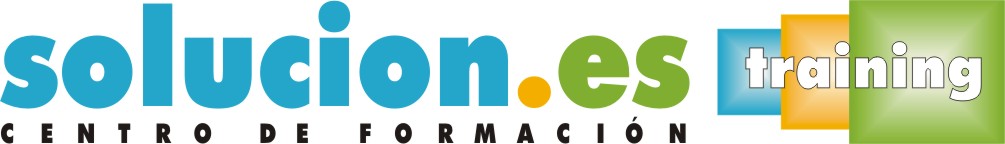  Curso On LineADOBE INDESIGN CS5Objetivos:- Adquirir los conocimientos suficientes para la realización de trabajos profesionales de autoedición, cuyo destino sea la impresora o la publicación web, valiéndose del programa Adobe Indesign CS5 y de algunas nociones básicas sobre diseño gráfico y composición.Temario:1. INTRODUCCIÓN1.1. Utilidades y novedades del programa1.2. La retícula compositiva1.3. Software empleado en autoedición 1.4. Instalar el software CS5 1.5. El espacio de trabajo  1.6. Creación de documentos nuevos 2. ÁREA DE TRABAJO2.1. Utilidades y novedades del programa 2.2. Espacios de trabajo y modos de visualización2.3. Barra de estado y personalizar menús2.4. Cuadro de herramientas 2.5. Reglas y guías 2.6. Rejillas y cuadriculas 2.7. Zoom 2.8. Trabajar con páginas3. TEXTO I3.1. Marcos de texto3.2. Adición y vinculación de textos a marcos 3.3. Busqueda y ortografía de texto3.4. Tipografía3.5. Alineación de texto3.6. Transformar texto4. TEXTO II4.1. Kerning y tracking 4.2. Línea base y tabulaciones4.3. Sangrías y capitulares 4.4. Tipos de líneas y filetes4.5. Filetes 4.6. Marcos y objetos 5. EL COLOR5.1. Aplicar color5.2. Panel Muestras5.3. Panel Matices 5.4. Degradado 5.5. Efectos 5.6. Transparencia6. FORMAS Y TRAZADOS6.1. Formas básicas 6.2. Herramienta lápiz 6.3. Formas compuestas 6.4. Trazados y formas6.5. Pluma 6.6. Adaptar texto a un trayecto7. IMÁGENES E ILUSTRACIONES7.1. Imágenes 7.2. Colocar Imágenes7.3. Propiedades de los marcos7.4. Vínculos importados e incrustados7.5. Contorneo de marcos gráficos 7.6. Bibliotecas 7.7. Trabajar con objetos I 7.8. Trabajar con objetos II8. TABLAS Y CAPAS8.1. Trabajar con tablas I 8.2. Trabajar con tablas II8.3. Trabajar con tablas III8.4. Capas I 8.5. Capas II9. ESTILOS9.1. Estilos 9.2. Panel estilos 9.3. Estilos a partir de un texto 9.4. Aplicar estilos 9.5. Editar estilos 9.6. Estilos de objetos I 9.7. Estilos de objetos II 9.8. Aplicación de estilos de objeto 9.9. Eliminación de un estilo de objeto 9.10. Estilos de tabla 10. MAQUETAS10.1. Páginas y pliegos10.2. Trabajar con páginas 10.3. Páginas maestras I10.4. Páginas maestras II 10.5. Numeración 11. LIBROS Y PDF11.1. Archivos de libros11.2. Sincronizar documentos de libro 11.3. Numerar libros 11.4. Panel Índice 11.5. Crear PDF 11.6. Exportación a PDF 11.7. Reducción del tamaño de los archivos PDF 11.8. Crear marcadores 11.9. Creación de marcadores 11.10. Crear hipervínculos 12. IMPRESIÓN12.1. Opciones Generales 12.2. Configuración de tamaño 12.3. Marcas y sangrado 12.4. Gráficos 12.5. Impresión de folleto 12.6. Tipo de folleto 12.7. Opciones de folleto 13. DOCUMENTOS INTERACTIVOS13.1. Documentos flash13.2. PDF interactivos 13.3. Previsualizar documentos interactivos 13.4. Películas y sonido 13.5. Animación 13.6. Transaciones de páginas 13.7. Botones I 13.8. Botones II